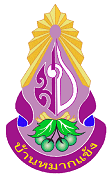 ตารางสอบปลายภาค  ภาคเรียนที่ 1 ปีการศึกษา 2556ชั้นมัธยมศึกษาปีที่ 4/1  โรงเรียนบ้านหมากแข้งตารางสอบปลายภาค  ภาคเรียนที่ 1 ปีการศึกษา 2556ชั้นมัธยมศึกษาปีที่ 4/2  โรงเรียนบ้านหมากแข้งตารางสอบปลายภาค  ภาคเรียนที่ 1 ปีการศึกษา 2556ชั้นมัธยมศึกษาปีที่ 5/1  โรงเรียนบ้านหมากแข้งตารางสอบปลายภาค  ภาคเรียนที่ 1 ปีการศึกษา 2556ชั้นมัธยมศึกษาปีที่ 5/2  โรงเรียนบ้านหมากแข้งตารางสอบปลายภาค  ภาคเรียนที่ 1 ปีการศึกษา 2556ชั้นมัธยมศึกษาปีที่ 6/1  โรงเรียนบ้านหมากแข้ง30  กันยายน 2556	นักเรียนชั้นมัธยมศึกษาปีที่ 6  ทุกคน  ประชุมที่ห้อง ศรีหมากแข้ง			เวลา  14.00  น.  เป็นต้นไปตารางสอบปลายภาค  ภาคเรียนที่ 1 ปีการศึกษา 2556ชั้นมัธยมศึกษาปีที่ 6/2  โรงเรียนบ้านหมากแข้ง30  กันยายน 2556	นักเรียนชั้นมัธยมศึกษาปีที่ 6  ทุกคน  ประชุมที่ห้อง ศรีหมากแข้ง			เวลา  14.00  น.  เป็นต้นไปวัน เดือน ปีเวลาสอบรหัสวิชารายวิชาครูผู้สอน25 ก.ย.  255608.30-10.00 น.ค31101คณิตศาสตร์ครูปวิตา25 ก.ย.  255610.00-11.00 น.อ31101ภาษาอังกฤษครูอัมพนิดา25 ก.ย.  255611.00-11.30 น.ง31101งานเทคโนโลยี 1ครูเบญจมาศ25 ก.ย.  255612.30-14.00 น.ว30101ฟิสิกส์ครูเมฆหลา25 ก.ย.  255614.00-14.30 น.ส30101ประวัติศาสตร์ไทย 1ครูยุวดี26 ก.ย. 255608.30-10.00 น.ค31201คณิตศาสตร์ครูพรสวรรค์26 ก.ย. 255610.00-11.00 น.อ31201ภาษาอังกฤษ(การฟัง-พูด)Bing26 ก.ย. 255611.00-11.30 น.ศ31101นาฏศิลป์ 1ครูนิภา26 ก.ย. 255612.30-14.00 น.ว30102เคมีครูเศรษฐา26 ก.ย. 255614.00-14.30 น.พ30201บาสเก็ตบอล 1ครูประสิทธิ์30 ก.ย. 255608.30-10.00 น.ว30103ชีววิทยาครูโอฬาร30 ก.ย. 255610.00-11.00 น.ส31101สังคมศึกษาครูยุวดี30 ก.ย. 255611.00-11.30 น.พ31101สุขศึกษาครูประสิทธิ์30 ก.ย. 255612.30-13.30 น.ท31101ภาษาไทยครูวิไลลักษณ์30 ก.ย. 2556วัน เดือน ปีเวลาสอบรหัสวิชารายวิชาครูผู้สอน25 ก.ย.  255608.30-10.00 น.ค31101คณิตศาสตร์ครูปวิตา25 ก.ย.  255610.00-11.00 น.อ31101ภาษาอังกฤษครูอัมพนิดา25 ก.ย.  255611.00-11.30 น.ง31101งานเทคโนโลยี 1ครูเบญจมาศ25 ก.ย.  255612.30-14.00 น.ว31101ดุลยภาพของสิ่งมีชีวิตครูโอฬาร25 ก.ย.  255614.00-14.30 น.ส30101ประวัติศาสตร์ไทย 1ครูยุวดี26 ก.ย. 255608.30-09.30 น.ส30201หน้าที่พลเมืองครูยุวดี26 ก.ย. 255609.30-10.00 น.ง30201คอมพิวเตอร์1ครูเบญจมาศ26 ก.ย. 255610.00-11.00 น.อ31201ภาษาอังกฤษ(การฟัง-พูด)Bing26 ก.ย. 255611.00-11.30 น.ศ31101นาฏศิลป์ 1ครูนิภา26 ก.ย. 255612.30-14.00 น.ท31201หลักการพูดเบื้องต้นครูวิไลลักษณ์26 ก.ย. 255614.00-14.30 น.พ30201บาสเก็ตบอล 1ครูประสิทธิ์30 ก.ย. 255608.30-10.00 น.อ30201การแปลอังกฤษ1ครูประเสริฐ30 ก.ย. 255610.00-11.00 น.ส31101สังคมศึกษาครูยุวดี30 ก.ย. 255611.00-11.30 น.พ31101สุขศึกษาครูประสิทธิ์30 ก.ย. 255612.30-13.30 น.ท31101ภาษาไทยครูวิไลลักษณ์30 ก.ย. 255613.30-14.30 น.จ30201ภาษาจีน1ครูวรากรวัน เดือน ปีเวลาสอบรหัสวิชารายวิชาครูผู้สอน25  ก.ย.  255608.30-10.00 น.ค32101คณิตศาสตร์ครูพรสวรรค์25  ก.ย.  255610.00-11.00 น.ส32101สังคมศึกษาครูสุรพล25  ก.ย.  255611.00-11.30 น.ง32101การงานอาชีพ 3ครูนิภา25  ก.ย.  255612.30-14.00 น.ว30222เคมีครูเศรษฐา25  ก.ย.  255614.00-14.30 น.ส30103ประวัติศาสตร์สากล 1ครูยุวดี26 ก.ย. 255608.30-10.00 น.ค32201คณิตศาสตร์ครูปวิตา26 ก.ย. 255610.00-11.00 น.ท32101ภาษาไทยครูปรียาภรณ์26 ก.ย. 255611.00-11.30 น.พ32101สุขศึกษาครูประสิทธิ์26 ก.ย. 255612.30-14.00 น.ว30242ชีววิทยาครูโอฬาร26 ก.ย. 255614.00-15.00 น.อ32101ภาษาอังกฤษครูประเสริฐ30 ก.ย. 255608.30-10.00 น.ว30202ฟิสิกส์ครูเมฆหลา30 ก.ย. 255610.00-11.00 น.อ32201ภาษาอังกฤษ(อ่าน-เขียน1)ครูอัมพนิดา30 ก.ย. 255611.00-11.30 น.พ30203ตะกร้อ 1ครูประสิทธิ์วัน เดือน ปีเวลาสอบรหัสวิชารายวิชาครูผู้สอน25 ก.ย.  255608.30-10.00 น.ค32101คณิตศาสตร์ครูพรสวรรค์25 ก.ย.  255610.00-11.00 น.ส32101สังคมศึกษาครูสุรพล25 ก.ย.  255611.00-11.30 น.ง32101การงานอาชีพ 3ครูนิภา25 ก.ย.  255612.30-14.00 น.อ30203ภาษาอังกฤษธุรกิจครูประเสริฐ25 ก.ย.  255614.00-14.30 น.ส30103ประวัติศาสตร์สากล 1ครูยุวดี26 ก.ย. 255608.30-10.00 น.ว32101แรงและการเคลื่อนที่ครูเมฆหลา26 ก.ย. 255610.00-11.00 น.ท32101ภาษาไทยครูปรียาภรณ์26 ก.ย. 255611.00-11.30 น.พ32101สุขศึกษาครูประสิทธิ์26 ก.ย. 255612.30-13.30 น.จ30203ภาษาจีนครูวรากร26 ก.ย. 255613.30-14.30 น.อ32101ภาษาอังกฤษครูประเสริฐ30 ก.ย. 255608.30-09.30 น.ท32201การเขียนสร้างสรรค์ครูปรียาภรณ์30 ก.ย. 255609.30-10.30 น.อ32201ภาษาอังกฤษ(อ่าน-เขียน1)ครูอัมพนิดา30 ก.ย. 255610.30-11.00 น.พ30203ตะกร้อ 1ครูประสิทธิ์30 ก.ย. 255612.30-13.30 น.ส30203ศาสนาสากลครูยุวดี30 ก.ย. 255613.30-14.30 น.ง30203คอมพิวเตอร์ 3ครูเบญจมาศวัน เดือน ปีเวลาสอบรหัสวิชารายวิชาครูผู้สอน25 ก.ย. 255608.30-10.00 น.ค33101คณิตศาสตร์ครูพรสวรรค์25 ก.ย. 255610.00-11.00 น.ส33101สังคมศึกษาครูสุรพล25 ก.ย. 255611.00-11.30 น.พ33101สุขศึกษาครูประสิทธิ์25 ก.ย. 255612.30-13.30 น.อ33101ภาษาอังกฤษครูประเสริฐ25 ก.ย. 255613.30-14.30 น.ว30104โลกดาราศาสตร์ครูเศรษฐา26 ก.ย. 255608.30-10.00 น.ค33201คณิตศาสตร์ครูปวิตา26 ก.ย. 255610.00-11.00 น.ว30244ชีววิทยาครูโอฬาร26 ก.ย. 255611.00-11.30 น.ศ33101ดนตรี 1ครูพลากร26 ก.ย. 255612.30-14.00 น.ว30204ฟิสิกส์ครูเมฆหลา30 ก.ย. 255608.30-09.30 น.ท33101ภาษาไทยครูวิไลลักษณ์30 ก.ย. 255609.30-10.30 น.อ33201ภาษาอังกฤษ(อ่าน-เขียน3)ครูอัมพนิดา30 ก.ย. 255610.30-11.30 น.พ30205แบดมินตัน 1ครูประสิทธิ์30 ก.ย. 255612.30-14.00 น.ว30224เคมีครูเศรษฐาวัน เดือน ปีเวลาสอบรหัสวิชารายวิชาครูผู้สอน25 ก.ย. 255608.30-10.00 น.ค33101คณิตศาสตร์ครูพรสวรรค์25 ก.ย. 255610.00-11.00 น.ส33101สังคมศึกษาครูสุรพล25 ก.ย. 255611.00-11.30 น.พ33101สุขศึกษาครูประสิทธิ์25 ก.ย. 255612.30-13.30 น.อ33101ภาษาอังกฤษครูประเสริฐ25 ก.ย. 255613.30-14.30 น.ง30205คอมพิวเตอร์ 5ครูเบญจมาศ26 ก.ย. 255608.30-09.30 น.ท33201ประวัติวรรณคดีครูวิไลลักษณ์26 ก.ย. 255609.30-10.30 น.ส30205สภาวการณ์โลกครูยุวดี26 ก.ย. 255611.00-11.30 น.ศ33101ดนตรี 1ครูพลากร26 ก.ย. 255612.30-13.30 น.จ30205ภาษาจีนครูวรากร26 ก.ย. 255613.30-14.00 น.ศ30203ออกแบบ 1ครูพลากร30 ก.ย. 255608.30-09.30 น.ท33101ภาษาไทยครูวิไลลักษณ์30 ก.ย. 255609.30-10.30 น.อ33201ภาษาอังกฤษ(อ่าน-เขียน3)ครูอัมพนิดา30 ก.ย. 255610.30-11.30 น.พ30205แบดมินตัน 1ครูประสิทธิ์30 ก.ย. 255612.30-13.30 น.ง33101การงานอาชีพ 5ครูพลากร